附件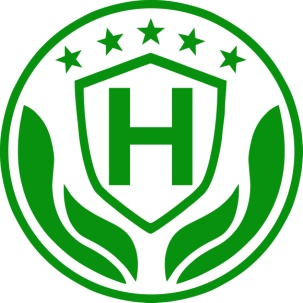 海南省五好畜产品认定申请表（       年）   申请单位名称：                         （盖章）   产品名称：                                        法人代表：            电话：                      联系人：              电话：                      E - mail：                                        通讯地址：                                        邮政编码:                                      填表日期：         年    月    日海南省农业厅印制申请单位基本情况审 定 意 见申请单位名称产品名称注册商标名称（图案）商标注册时     间商标注册时     间营业执照编号使用饲料品牌饲料品牌饲料根据实际情况在相应表格后打√使用饲料自配料自配料根据实际情况在相应表格后打√签订屠宰协议情况签订屠宰协议情况签订屠宰协议情况根据实际情况在相应表格后打√排放污染物许可证排放污染物许可证排放污染物许可证根据实际情况在相应表格后打√建设项目环境影响报告书批复情况建设项目环境影响报告书批复情况建设项目环境影响报告书批复情况根据实际情况在相应表格后打√建设项目环境影响报告表批复情况建设项目环境影响报告表批复情况建设项目环境影响报告表批复情况根据实际情况在相应表格后打√建设项目环境影响登记表建设项目环境影响登记表建设项目环境影响登记表根据实际情况在相应表格后打√产品认证情况无公害农产品无公害农产品根据实际情况在相应表格后打√产品认证情况绿色食品绿色食品根据实际情况在相应表格后打√产品认证情况有机食品有机食品根据实际情况在相应表格后打√产品认证情况农产品地理标志农产品地理标志根据实际情况在相应表格后打√产品认证情况海南名牌农产品海南名牌农产品根据实际情况在相应表格后打√质量管理体系认证情况自我评估报告自我评估报告自我评估报告自我评估报告自我评估报告市县畜牧兽医主管部门推荐意见               负责人（签字）：               单位（盖章）                       年  月  日省五好畜产品评选认定专家组评价意见                  专家组长（签字）：                       年  月  日